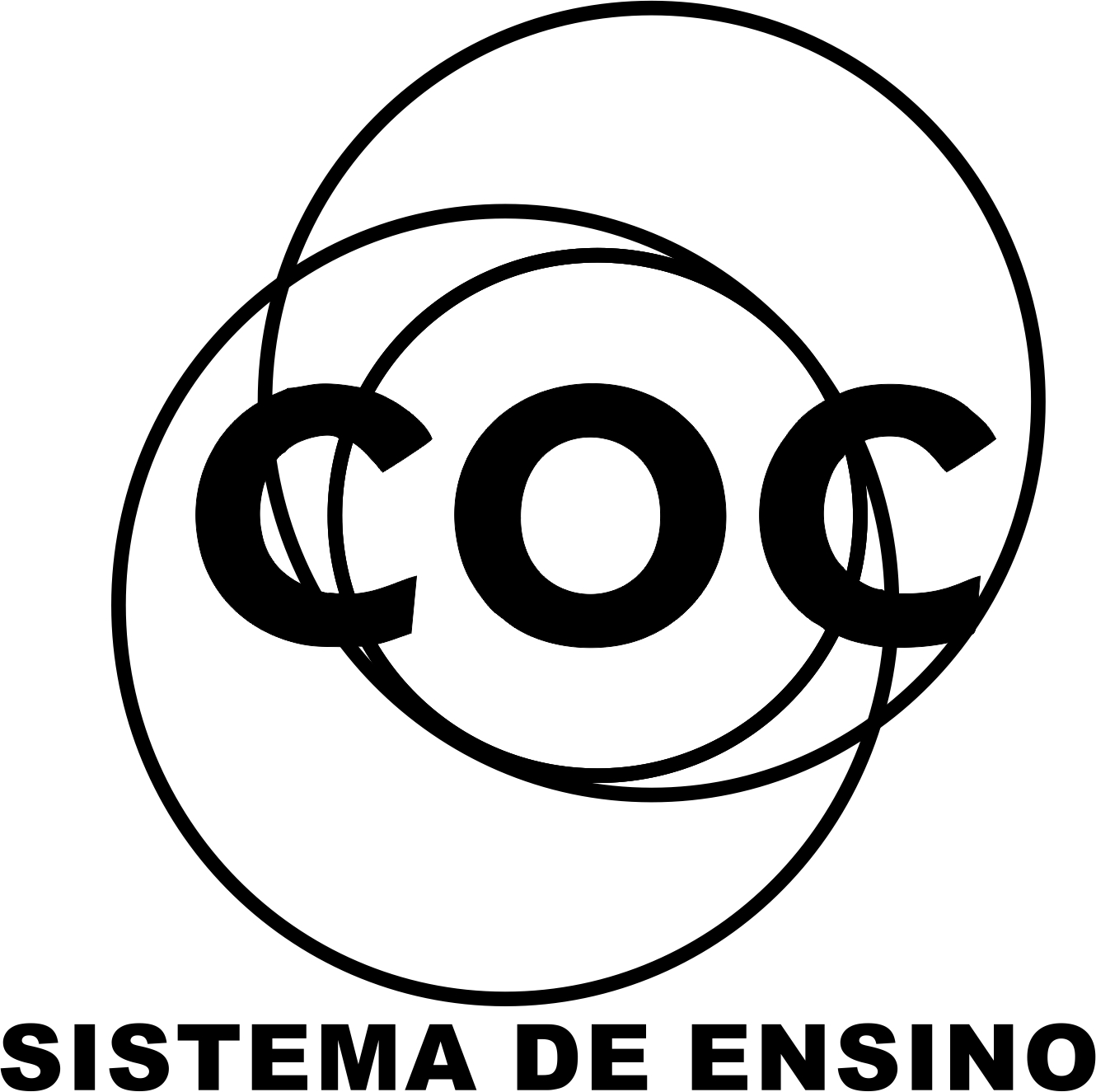 Analise o cartaz e responda as questões 1 e 3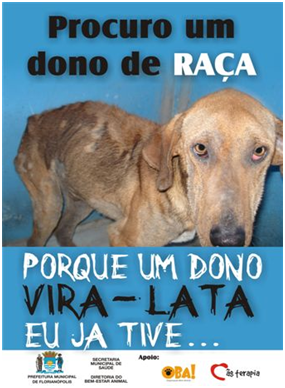 1. A finalidade do anúncio publicitário é:
 (A) denunciar os maus-tratos aos cães.
 (B) procurar um dono para o cão.
 (C) convencer as pessoas a adotarem  cães.
 (D) comparar os cães aos seus donos2. Maltratar animais é crime. O que você acha das pessoas que maltratam seus animais de estimação?_________________________________________________________________________________________________________________________________________________________________________________________________________________________________________________________________________________3. ““Explique a mensagem da frase:” Porque um dono vira-lata eu já tive...”___________________________________________________________________________________________
Analise a propaganda abaixo para responder as questões 04 a 08.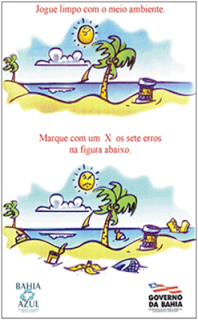 4. O texto acima é:
(A) uma história em quadrinhos.
(B) um texto de instruções.
(C) um anúncio publicitário.
(D) uma anedota.5. O que significa a expressão “Jogue limpo” na propaganda acima?
(A) Brincar no meio ambiente.
(B) Desrespeitar o meio ambiente.
(C) Preservar o meio ambiente.
(D) Identificar os sete erros da propaganda.

6. Na figura debaixo, a expressão do sol indica que:
(A) jogaram lixo na praia.
(B) o mar não tem ondas.
(C) as pessoas não chegaram.
(D) o vento está forte7. A propaganda trata do tema:
(A) Educação.
(B) Turismo.
(C) Lazer.
(D) Meio ambiente.

8. Na frase, "Jogue limpo com o meio ambiente." o ponto final é usado para:
(A) expressar emoção.
(B) enumerar situações.
(C) finalizar uma ideia.
(D) indicar dúvida.9. Nos trechos: "...nem um dos autores nacionais ou nacionalizados de oitenta pra lá faltava nas estantes do major" e "...o essencial é achar-se as palavras que o violão pede e deseja" encontramos, respectivamente, as seguintes figuras de linguagem:

a) prosopopeia e hipérbole;
b) hipérbole e metonímia;
c) perífrase e hipérbole;
d) metonímia e eufemismo;
e) metonímia e prosopopeia.

10. Em qual das opções há erro de identificação das figuras?

a) "Um dia hei de ir embora / Adormecer no derradeiro sono." (eufemismo)
b) "A neblina, roçando o chão, cicia, em prece. (prosopopéia)
c) Já não são tão freqüentes os passeios noturnos na violenta Rio de Janeiro. (silepse de número)
d) "E fria, fluente, frouxa claridade / Flutua..." (aliteração)
e) "Oh sonora audição colorida do aroma." (sinestesia).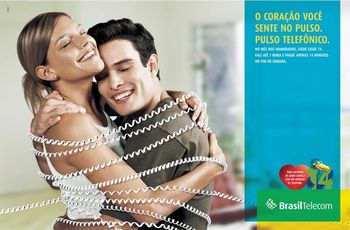 Transcrição dos dizeres em branco sobre o fundo azul: No mês dos namorados, ligue ligue 14. Fale até 1 hora e pague apenas 14 minutos no fim de semana.Transcrição dos dizeres em branco dentro do coração: Toda história de amor começa com um número de tefefone.Fonte: http://ccsp.com.br/_img/full/novo/7633.jpg, acessado em 08 de abril de 2010. 11) Quem é o emissor e qual é o objetivo desta propaganda?___________________________________________________________________________________________12) Identifique o trecho em que se usa períodos apelativos. Como você pôde identificá-lo?___________________________________________________________________________________________13) Qual é o efeito que se produz utilizando o verbo ligar duas vezes seguidas?___________________________________________________________________________________________14) Explique os usos do substantivo "pulso". Qual é a relação entre eles?___________________________________________________________________________________________15) Explique o sentido da frase "Toda história de amor começa com um número de telefone"?___________________________________________________________________________________________16) Qual é a relação entre o trecho apelativo, a imagem e as outras frases da propaganda?___________________________________________________________________________________________ PÃO DE QUEIJO MINEIROIngredientes·  4 copos (americanos) de polvilho doce (500g)·  1 colher de (sopa) fondor maggi ou sal a gosto·  2 copos de (americano)de leite (300ml)·  1 copo (americano) de óleo (150 ml)·  2 ovos grandes ou 3 pequenos·  4 copos (americano) de queijo minas meia cura ralado·  óleo para untarModo de preparo1.      Colocar o polvilho em uma tigela grande2.      à parte, aquecer o fondor, o leite e o óleo3.      Quando ferver escaldar o polvilho com essa mistura, mexer muito bem para desfazer pelotinhas4.      Deixe esfriar5.      Acrescentar os ovos um a um, alternando com o queijo e sovando bem após cada adição6.      Untar as mãos com óleo, se necessário7.      Enrolar bolinhos de 2 (cm) de diâmetro e colocá-los em uma assadeira untada8.      Levar ao forno médio (180º), pré-quecido e assar até ficarem douradinhosFonte: http://tudogostoso.uol.com.br/receita/2228-pao-de-queijo-mineiro.html, acessado em 07 de abril de 2010. 17) Assim como a maioria das receitas, esta que temos em mãos está dividida em duas partes. Quais são elas? Qual é a função de cada uma delas?___________________________________________________________________________________________18) Reconheça, nesta receita, o trecho que a caracteriza como um texto injuntivo. Justifique.___________________________________________________________________________________________19) Modifique os verbos de maneira que continuem a transmitir o sentido de ordenação, de direcionamento. Qual é o modo verbal que você utilizou?______________________________________________________________________________________________________________________________________________________________________________________20) Modifique ainda uma vez os verbos de maneira que, desta vez, tenha um  sentido de ordenação, de direcionamneto, mas seja necessário interpelar o interlocutor com o pronome "você". Qual é modo verbal que você utilizou?___________________________________________________________________________________________21) Qual é o modo verbal que expressa mais nitidamente o sentido de ordenação, de direcionamento? Cite outras situações em que você faz uso deste modo verbal___________________________________________________________________________________________22) 1. De acordo com o ditado popular "invejoso nunca medrou, nem quem perto dele morou",
a) o invejoso nunca teve medo, nem amedronta seus vizinhos;b) enquanto o invejoso prospera, seus vizinhos empobrecem;
c) o invejoso não cresce e não permite o crescimento dos vizinhos;
d) o temor atinge o invejoso e também seus vizinhos;
e) o invejoso não provoca medo em seus vizinhos.

23. Leia e responda:
"O destino não é só dramaturgo, é também o seu próprio contra-regra, isto é, designa a entrada dos personagens em cena, dá-lhes as cartas e outros objetos, e executa dentro os sinais correspondentes ao diálogo, uma trovoada, um carro, um tiro."Assinale a alternativa correta sobre esse fragmento de D. Casmurro, de Machado de Assis:
a) é de caráter narrativo;
b) é de caráter reflexivo;
c) evita-se a linguagem figurada;
d) é de caráter descritivo;
e) não há metalinguagem.
24. "Tão barato que não conseguimos nem contratar uma holandesa de olhos azuis para este anúncio."No texto, a orientação semântica introduzida pelo termo nem estabelece uma relação de:a) exclusão;b) negação;
c) adição;
d) intensidade;
e) alternância.
Texto para a questão 25.– Ah, não sabe? Não o sabes? Sabes-lo não?– Esquece.
– Não. Como "esquece"? Você prefere falar errado? E o certo é "esquece" ou "esqueça"? Ilumine-me. Mo
diga. Ensines-lo-me, vamos.
– Depende.
– Depende. Perfeito. Não o sabes. Ensinar-me-lo-ias se o soubesses, mas não sabes-o.
– Está bem. Está bem. Desculpe. Fale como quiser.
(L. F. Veríssimo, Jornal do Brasil, 30/12/94)25. O texto tem por finalidade:a) satirizar a preocupação com o uso e a colocação das formas pronominais átonas;b) ilustrar ludicamente várias possibilidades de combinação de formas pronominais;
c) esclarecer pelo exemplo certos fatos da concordância de pessoa gramatical;
d) exemplificar a diversidade de tratamentos que é comum na fala corrente.
e) valorizar a criatividade na aplicação das regras de uso das formas pronominais.

26. Bem cuidado como é, o livro apresenta alguns defeitos. Começando com "O livro apresenta alguns defeitos",
o sentido da frase não será alterado se continuar com:a) desde que bem cuidado;b) contanto que bem cuidado;
c) à medida que é bem cuidado;
d) tanto que é bem cuidado;
e) ainda que bem cuidado.
Texto para as questões 27 e 28."Eu considerei a glória de um pavão ostentando o esplendor de suas cores; é um luxo imperial. Mas andei lendo livros, e descobri que aquelas cores todas não existem na pena do pavão. Não há pigmentos. O que há são minúsculas bolhas d’água em que a luz se fragmenta, como em um prisma. O pavão é um arco-íris de plumas.Eu considerei que este é o luxo do grande artista, atingir o máximo de matizes com um mínimo de elementos.De água e luz ele faz seu esplendor, seu grande mistério é a simplicidade. Considerei, por fim, que assim é o amor, oh minha amada; de tudo que ele suscita e esplende e estremece e delira em mim existem apenas meus olhos recebendo a luz do teu olhar. Ele me cobre de glórias e me faz magnífico."(Rubem Braga, 200 Crônicas Escolhidas)27. Nas três "considerações" do texto, o cronista preserva, como elemento comum, a idéia de que a sensação de esplendor:a) ocorre de maneira súbita, acidental e efêmera;b) é uma reação mecânica dos nossos sentidos estimulados;
c) decorre da predisposição de quem está apaixonado;
d) projeta-se além dos limites físicos do que a motivou;
e) resulta da imaginação com que alguém vê a si mesmo.
28. Atente para as seguintes afirmações:I - O esplendor do pavão e o da obra de arte implicam algum grau de ilusão.II - O ser que ama sente refletir em si mesmo um atributo do ser amado.
III - O aparente despojamento da obra de arte oculta os recursos complexos de sua elaboração.

De acordo com o que o texto permite deduzir, apenas:
a) as afirmações I e III estão corretas;b) as afirmações I e II estão corretas;
c) as afirmações II e III estão corretas;
d) a afirmação I está correta;
e) a afirmação II está correta.
Texto para as questões 29 e 30."Em nossa última conversa, dizia-me o grande amigo que não esperava viver muito tempo, por ser um "cardisplicente".– O quê?– Cardisplicente. Aquele que desdenha do próprio coração.
Entre um copo e outro de cerveja, fui ao dicionário.
– "Cardisplicente" não existe, você inventou – triunfei.
– Mas seu eu inventei, como é que não existe? – espantou-se o meu amigo.
Semanas depois deixou em saudades fundas companheiros, parentes e bem-amadas. Homens de bom coração não deveriam ser cardisplicentes."

29. Conforme sugere o texto, "cardisplicente" é:a) um jogo fonético curioso, mas arbitrário;b) palavra técnica constante de dicionários especializados;
c) um neologismo desprovido de indícios de significação;
d) uma criação de palavra pelo processo de composição;
e) termo erudito empregado para criar um efeito cômico.
30. "– Mas se eu inventei, como é que não existe?"Segundo se deduz da fala espantada do amigo do narrador, a língua, para ele, era um código aberto:a) ao qual se incorporariam palavras fixadas no uso popular;b) a ser enriquecido pela criação de gírias;
c) pronto para incorporar estrangeirismos;
d) que se amplia graças à tradução de termos científicos;
e) a ser enriquecido com contribuições pessoais.
Texto para as questões 31 e 32."A triste verdade é que passei as férias no calçadão do Leblon, nos intervalos do novo livro que venho penosamente perpetrando. Estou ficando cobra em calçadão, embora deva confessar que o meu momento calçadônido mais alegre é quando, já no caminho de volta, vislumbro o letreiro do hotel que marca a esquina da rua onde finalmente terminarei o programa-saúde do dia. Sou, digamos, um caminhante resignado. Depois dos 50, a gente fica igual a carro usado, é a suspensão, é a embreagem, é o radiador, é o contraplano do rolabrequim, é o contrafarto do mesocárdio epidítico, a falta da serotorpina folimolecular, é o que mecânicos e médicos disseram. Aí, para conseguir ir segurando a barra, vou acatando os conselhos. Andar é bom para mim, digo sem muita convicção a meus entediados botões, é bom para todos."(João Ubaldo Ribeiro, O Estado de S. Paulo, 6/8/95)31. No período que se inicia em "Depois dos 50...", o uso de termos (já existentes ou inventados) referentes a áreas diversas tem como resultado:a) um tom de melancolia, pela aproximação entre um carro usado e um homem doente;b) um efeito de ironia, pelo uso paralelo de termos da medicina e da mecânica;
c) uma certa confusão no espírito do leitor, devido à apresentação de termos novos e desconhecidos;
d) a invenção de uma metalinguagem, pelo uso de termos médicos em lugar de expressões corriqueiras;
e) a criação de uma metáfora existencial, pela oposição entre o ser humano e objetos.
32. Na frase "Aí, para conseguir ir segurando a barra, vou acatando os conselhos...". Aí será corretamente substituído, de acordo com seu sentido no texto, por:a) Nesse lugarb) Nesse instante
c) Contudo
d) Em conseqüência
e) Ao contrário
33. A prosopopéia, figura que se observa no verso "Sinto o canto da noite na boca do vento", ocorre em:a) "A vida é uma ópera e uma grande ópera."b) "Ao cabo tão bem chamado, por Camões, de ‘Tormentório’, os portugueses apelidaram-no de ‘Boa Esperança’."
c) "Uma talhada de melancia, com seus alegres caroços."
d) "Oh! eu quero viver, beber perfumes, Na flor silvestre, que embalsama os ares."
e) "A felicidade é como a pluma..."
34.Folha: De todos os ditados envolvendo o seu nome, qual o que mais lhe agrada?Satã: O diabo ri por último.
Folha: Riu por último.
Satã: Se é por último, o verbo não pode vir no passado.
(O Inimigo Cósmico, Folha de S. Paulo, 3/9/95)Rejeitando a correção ao ditado, Satã mostra ter usado o presente do indicativo com o mesmo valor que tem em:a) Romário recebe a bola e chuta. Gooool!b) D. Pedro, indignado, ergue a espada e dá o brado de independência.
c) Todo dia ela fez tudo sempre igual.
d) O quadrado da hipotenusa é igual à soma dos quadrados dos catetos.
e) Uma manhã destas, Jacinto, apareço no 202 para almoçar contigo.
35. Reflita sobre o diálogo abaixo:X – Seu juízo melhorou?Y – Bom... é o que diz nosso psiquiatra.
Em Y:
(1) Bom não se classifica como adjetivo.(2) é e diz estão conjugados no mesmo tempo.
(3) o é pronome demonstrativo.
(4) psiquiatra é o núcleo do sujeito.
Somando-se os números à esquerda das declarações corretas com referência a Y, o resultado é:
a) 6b) 7
c) 8
d) 9
e) 10
36. "(...) a gíria desceu o morro e já ganhou rótulo de linguagem urbana. A gíria é hoje o segundo idioma do brasileiro. Todas as classes sociais a utilizam."(Rodrigues, Kanne. Língua Solta. O Povo. Fortaleza, 30/12/93. Caderno B, p. 6)Assinale a letra em que não se emprega o fenômeno lingüístico tratado no texto.a) A linguagem tida como padrão, galera, é a das classes sociais de maior prestígio econômico e cultural b) Gíria não é linguagem só de marginal, como pensam alguns indivíduos desinformados.c) Apesar de efêmera e descartável, a gíria é um barato que enriquece o idioma.
d) "A gíria enriquece tanto a linguagem como o poder de interação entre as comunidades. Sacou?!"
e) O economista começou a falar em indexação, quando rolava um papo super cabeça sobre babados mil.
As questões 37 e 38 deverão ser respondidas a partir do texto que segue. Os números entre parênteses, nas alternativas, remetem as linhas do texto."Sou, em princípio, contra a pena de morte, mas admito algumas exceções. Por exemplo: pessoas que contam anedotas como se fossem experiências reais vividas por elas e só no fim você descobre que é anedota. Estas deviam ser fuziladas.Todos os outros crimes puníveis com a pena capital, na minha opinião, têm a ver, de alguma maneira, com telefone.
Cadeira elétrica para as telefonistas que perguntam: "Da onde?"
Forca para pessoas que estendem o polegar e o dedinho ao lado da cabeça quando querem imitar um telefone.
(Curiosamente, uma mímica desenvolvida há pouco. Ninguém, misericordiosamente, tinha pensado nela antes, embora o telefone, o polegar e o mindinho existam há anos).
Garrote vil para os donos de telefone celular em geral e garrote seguido de desmembramento para os donos de telefone celular que gostam de falar no meio de multidões e fazem questão de que todos saibam que se atrasou para a reunião porque o furúnculo infeccionou.
(Claro, a condenação só viria depois de um julgamento, mas com o Aristides Junqueira na defesa.)"
(L. F. Veríssimo, "Morte", Jornal do Brasil. Rio de Janeiro, 22/12/1994. Caderno Opinião, p. 11)37. Atente para o conteúdo de (a) (b) e (c)(a) Nem toda telefonista merece cadeira elétrica.(b) Aristides Junqueira na acusação: réu descriminado.
(c) Deve-se aplicar exatamente a mesma penalidade aos donos de telefone.
Considerando o texto:a) apenas uma letra é correta;b) só uma letra é incorreta;
c) todas as letras são corretas;
d) a maioria das letras é incorreta;
e) nenhuma letra é correta.
38. Indique a alternativa correta:a) em princípio (l. 1) tem sentido equivalente a por princípio;b) como se (l. 3) estabelece, ao mesmo tempo, uma relação de aparência e dúvida;
c) deviam (l. 4) corresponde ao futuro do pretérito;
d) Em Todos os (l. 6), o artigo poderia ser dispensado;
e) têm a ver (l. 7) constitui um todo indissociável cuja idéia central é expressa pelo verbo auxiliar.
39. Assinale a alternativa que contém a correta classificação morfológica da palavra que, de acordo com a ordem em que aparece no seguinte período: "O certo é que não levantou os olhos para mim porque queria que abençoasse aquele recanto de terra, que lhe dera algumas ilusões.":a) pronome relativo – pronome relativo – conjunção subordinativa integrante;b) conjunção subordinativa integrante – conjunção subordinativa adverbial causal – pronome relativo;
c) conjunção subordinativa integrante – conjunção subordinativa integrante – conjunção subordinativa integrante;
d) pronome relativo – conjunção subordinativa integrante – pronome relativo;
e) conjunção subordinativa integrante – conjunção subordinativa integrante – pronome relativo.
40. "__________ chegando os compradores que _________ os imóveis – disse o corretor, quando _____________ na conversa."a) Vêem - valorizam - interveio;b) Vêm - valorizem - interviu;
c) Vêem - valorizem - interveio;
d) Vêm - valorizam - interveio;
e) Vem - valorizam - interveio.
41. Disseram para _______ falar ________ ontem, mas não ________ encontrei em parte alguma.a) mim - consigo - o;b) eu - com ele - lhe;
c) mim - consigo - lhe;
d) mim - contigo - te;
e) eu - com ele - o.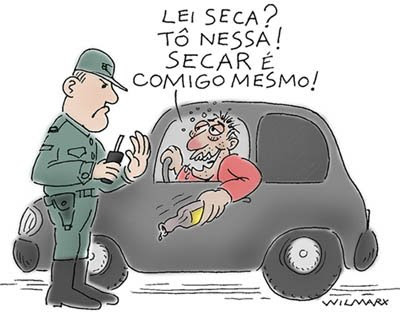 42. Sobre a charge acima, analise os seguintes itens: I. O condutor do veículo faz uma indagação ao guarda municipal, indicada pela interrogação. II. O condutor do veículo, ao se utilizar da expressão “tô nessa”, expressa alegria, indicada pela exclamação, uma vez que, no seu entendimento, poderia secar toda a garrafa. III. O condutor do veículo utiliza os termos “seca” e “secar” que são classificados, respectivamente, como substantivo e verbo e têm significados distintos. IV. Se o condutor do veículo fosse uma mulher, o diálogo seria: Lei Seca? Tô nessa! Secar é comigo mesma! V. O pronome “comigo” poderia ser substituído por consigo. Estão CORRETOSA) I, II e III. B) II, IV e V. C) III e V. D) I, IV e V. E) I, II e IV. Texto 02 para as questões de 43 a 44. HISTÓRICO A Guarda Municipal do Recife é a mais antiga do Brasil. Foi criada pela Lei nº 3, de 22 de fevereiro de 1893, assinada pelo então prefeito Manoel Pinto Damasco e publicada no Diário Oficial, dois dias depois. No início, os guardas municipais eram chamados de Guardas de Jardim, pois, como não podiam prender ninguém, suas atividades se limitavam a tomar conta das praças. Quando acontecia de se constatar a presença de um marginal querendo roubar, os guardas tinham que se deslocar até a delegacia mais próxima para informar aos policiais. Com a Portaria n º 247, de 11 de maio de 1951, os guardas passaram a ter o porte de armas, além de passe livre nos transportes coletivos. Na mesma época, foi criada a Associação da Guarda Municipal, com a finalidade de defender os direitos dos guardas municipais. Através dessa Associação, a Guarda tornou-se reconhecida pelas autoridades policiais, civis e militares do estado, passando a frequentar os cursos de defesa pessoal e tiro ao alvo. Os GMs começaram a atuar nas praias, nas repartições da Prefeitura e no trânsito, em parceria com a polícia civil e militar. Hoje, com 108 anos, a Guarda Municipal do Recife é formada por três diretorias subordinadas ao Comandante da Guarda: administrativa, financeira e operacional. Os 800 guardas municipais, que compõem a Instituição, têm por objetivo promover e manter a vigilância dos prédios públicos e das áreas de preservação do patrimônio natural e cultural do município; fiscalizar a utilização adequada dos parques, jardins, praças e monumentos, além de outras atividades, voltadas para o bem do município e da sociedade. Disponível em: http://www.recife.pe.gov.br/pr/servicospublicos/guardamunicipal/missao.php. Adaptado. 43. Assinale a alternativa cujo trecho transmite uma ideia contida no texto acima. A) As atividades iniciais dos guardas municipais se limitavam a preservar todos os monumentos públicos. B) Para desenvolver bem suas atividades, atualmente os guardas municipais atuam em parceria com as delegacias locais. C) Completando 108 anos de existência, atualmente a Guarda do Recife se rege por 03 diretorias que se vinculam ao Presidente da Guarda. D) Com a criação da Associação da Guarda Municipal no ano de 1951, os guardas municipais foram reconhecidos e começaram a desempenhar suas funções juntamente com a polícia civil e militar nas praias, nas repartições da Prefeitura e no trânsito. E) Atualmente, possuindo um contingente de 800 guardas, a Guarda Municipal do Recife tem como meta única a preservação dos monumentos públicos, especialmente das praças situadas nas periferias. 44. Assinale a alternativa que contém duas conquistas obtidas pelos guardas municipais no ano de 1951, através da Lei 247, de 11 de maio. A) Acréscimo de duas diretorias e porte de armas. B) Participação em cursos de defesa pessoal e vínculo com as delegacias locais. C) Participação em cursos de tiro ao alvo e gratuidade nos eventos sociais da cidade. D) Reconhecimento pelas autoridades policiais, civis e militares do estado e passe livre nos coletivos urbanos. E) Passe livre nos transportes coletivos e porte de armas. 45. Um dos trechos do texto reporta-se à cronologia da Guarda Municipal, comparando-a com as demais existentes em nosso País. Assinale a alternativa que contém essa passagem. A) “Com a Portaria 247, de 11 de maio de 1951, os guardas passaram a ter o porte de armas...” B) “Hoje, com 108 anos, a Guarda Municipal do Recife é formada por três diretorias...” C) “Foi criada pela Lei nº 3, de 22 de fevereiro de 1893, assinada pelo então prefeito Manoel Pinto Damasco...” D) “A Guarda Municipal do Recife é a mais antiga do Brasil.” E) “Os 800 guardas municipais, que compõem a Instituição, têm por objetivo promover e manter a vigilância dos prédios públicos.” 46. Observe os itens abaixo: I. “A Guarda Municipal do Recife é a mais antiga do Brasil. Foi criada pela Lei nº 3, de 22 de fevereiro de 1893, assinada pelo então prefeito Manoel Pinto Damasco e publicada no Diário Oficial, dois dias depois.” – o primeiro termo sublinhado se refere à Guarda Municipal, e o segundo e o terceiro termo sublinhados, à Lei nº 3. II. “Hoje, com 108 anos, a Guarda Municipal do Recife é formada por três diretorias subordinadas ao Comandante da Guarda: ...” – o primeiro termo sublinhado concorda em gênero e número com o nome a que se refere, “Guarda Municipal”. Se o termo “diretorias” fosse substituído por diretores, o segundo termo sublinhado estaria corretamente grafado da seguinte forma: subordinados. III. “...além de outras atividades, voltadas para o bem do município e da sociedade.” – se o termo “atividades” fosse substituído por tarefas e exercícios, obedecendo-se a essa ordem, seria correto flexionar o termo sublinhado no masculino plural. IV. “...pois como não podiam prender ninguém...” – o verbo sublinhado concorda em número e pessoa com o nome a que se refere, “Guardas de Jardim”. V. “...a Guarda tornou-se reconhecida pelas autoridades policiais, civis e militares do estado...” – se os termos sublinhados fossem substituídos por os guardas, estaria correto o seguinte trecho: Os guardas tornaram-se reconhecidos pelas autoridades policiais, civis e militares do estado.Estão CORRETOS apenasA) I e II. B) I, II, III e V. C) II, III e IV. D) IV e V. E) III, IV e V. 06. 47) Assinale a alternativa cujo verbo sublinhado exige apenas um complemento, e este vem regido de preposição. A) “Quando acontecia de se constatar a presença de um marginal...” B) “...os guardas tinham que se deslocar até a delegacia mais próxima...” ) “... até a delegacia mais próxima para informar aos policiais.” D) “Os GMs começaram a atuar nas praias, nas repartições da Prefeitura e no trânsito...” E) “...manter a vigilância dos prédios públicos e das áreas de preservação...” 48. Em qual das alternativas abaixo, a crase é facultativa? A) “...os guardas tinham que se deslocar até a delegacia mais próxima para informar aos policiais.” B) “...suas atividades se limitavam a tomar conta das praças.” C) “Quando acontecia de se constatar a presença de um marginal querendo roubar...” D) “...passando a frequentar os cursos de defesa pessoal e tiro ao alvo.” E) “Os 800 guardas municipais, que compõem a Instituição...” 49. Após ler o texto, percebe-se que existem várias palavras acentuadas. Em qual das alternativas abaixo, ambas as palavras são acentuadas por regras distintas? A) Público – trânsito. B) Além – ninguém. C) Através – três. D) Polícia – vigilância. E) Áreas – diário.50. Leia os itens abaixo: I. “...publicada no Diário Oficial, dois dias depois.” II. “...como não podiam prender ninguém, suas atividades se limitavam a tomar conta das praças.” III. “...a Guarda tornou-se reconhecida pelas autoridades policiais, civis e militares do estado...” IV. “Os GMs começaram a atuar nas praias, nas repartições da Prefeitura e no trânsito...” V. “...diretorias subordinadas ao Comandante da Guarda: administrativa, financeira e operacional.” As vírgulas empregadas separam termos de mesma função sintática, EXCETO em A) I. B) II. C) III. D) IV. E) V.BOM TRABALHO!